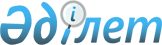 Об утверждении государственного образовательного заказа на дошкольное воспитание и обучение, размера родительской платы на 2017 год
					
			С истёкшим сроком
			
			
		
					Постановление акимата Житикаринского района Костанайской области от 9 ноября 2017 года № 399. Зарегистрировано Департаментом юстиции Костанайской области 29 ноября 2017 года № 7344. Прекращено действие в связи с истечением срока
      В соответствии со статьей 31 Закона Республики Казахстан от 23 января 2001 года "О местном государственном управлении и самоуправлении в Республике Казахстан", подпунктом 8-1) пункта 4 статьи 6, пунктом 6 статьи 62 Закона Республики Казахстан от 27 июля 2007 года "Об образовании", акимат Житикаринского района ПОСТАНОВЛЯЕТ:
      1. Утвердить государственный образовательный заказ на дошкольное воспитание и обучение, размер родительской платы в дошкольных организациях образования Житикаринского района на 2017 год, согласно приложению к настоящему постановлению.
      2. Признать утратившим силу постановление акимата Житикаринского района от 15 марта 2017 года № 79 "Об утверждении государственного образовательного заказа на дошкольное воспитание и обучение, размера подушевого финансирования и родительской платы на 2017 год" (зарегистрировано в Реестре государственной регистрации нормативных правовых актов № 6966, опубликовано 11 апреля 2017 года в Эталонном контрольном банке нормативных правовых актов Республики Казахстан).
      3. Контроль за исполнением настоящего постановления возложить на курирующего заместителя акима района. 
      4. Настоящее постановление вводится в действие по истечении десяти календарных дней после дня его первого официального опубликования. Государственный образовательный заказ
на дошкольное воспитание и обучение,размер родительской платы
в дошкольных организациях образования Житикаринского района на 2017 год
					© 2012. РГП на ПХВ «Институт законодательства и правовой информации Республики Казахстан» Министерства юстиции Республики Казахстан
				
      Аким района

А. Ибраев
Приложение
к постановлению акимата
от 09 ноября 2017 года
№ 399
№
Административно-территориальное расположение организаций дошкольного воспитания и обучения
Наименование организации дошкольного воспитания и обучения
Государственный образовательный заказ на дошкольное воспитание и обучение
Государственный образовательный заказ на дошкольное воспитание и обучение
Размер родительской платы в дошкольных организациях образования в месяц (тенге)
Размер родительской платы в дошкольных организациях образования в месяц (тенге)
№
Административно-территориальное расположение организаций дошкольного воспитания и обучения
Наименование организации дошкольного воспитания и обучения
Количество воспитанников организаций дошкольного воспитания и обучения
Средняя стоимость расходов на одного воспитанника в дошкольных организациях образования в месяц (тенге)
Размер родительской платы в дошкольных организациях образования в месяц (тенге)
Размер родительской платы в дошкольных организациях образования в месяц (тенге)
№
Административно-территориальное расположение организаций дошкольного воспитания и обучения
Наименование организации дошкольного воспитания и обучения
Количество воспитанников организаций дошкольного воспитания и обучения
Средняя стоимость расходов на одного воспитанника в дошкольных организациях образования в месяц (тенге)
Ясельные группы
Дошкольные группы
1
Город Житикара
Государственное коммунальное казенное предприятие "Детский сад Қарлығаш" государственного учреждения "Отдел образования акимата Житикаринского района"
120
25481
6800
8500
2
Город Житикара
Товарищество с ограниченной ответственностью "Дружба 97"
95
21500
6800
8500
3
Город Житикара
Товарищество с ограниченной ответственностью "Юбилейное"
140
21500
6800
8500
4
Город Житикара
Государственное коммунальное казенное предприятие "Ясли-сад "Балапан" государственного учреждения "Отдел образования акимата Житикаринского района"
190
21573
6800
8500
5
Город Житикара
Товарищество с ограниченной ответственностью "Дружба 97" (санаторная группа)
15
33418
-
-
6
Село Милютинка Житикаринского района
Дошкольный мини-центр с полным днем пребывания при коммунальном государственном учреждении "Милютинская средняя школа" государственного учреждения "Отдел образования акимата Житикаринского района"
21
15614
-
5000
7
Село Забеловка Житикаринского района
Дошкольный мини-центр с полным днем пребывания при коммунальном государственном учреждении "Забеловская средняя школа" государственного учреждения "Отдел образования акимата Житикаринского района"
25
15614
-
5125
7
Село Забеловка Житикаринского района
группа с неполным днем пребывания при коммунальном государственном учреждении "Забеловская средняя школа" государственного учреждения "Отдел образования акимата Житикаринского района"
15
5853
-
1000
7
Село Забеловка Житикаринского района
группа с неполным днем пребывания при коммунальном государственном учреждении "Забеловская средняя школа" государственного учреждения "Отдел образования акимата Житикаринского района"
9
5853
-
8
Село Чайковское Житикаринского района
Дошкольный мини-центр с полным днем пребывания при коммунальном государственном учреждении "Чайковская средняя школа" государственного учреждения "Отдел образования акимата Житикаринского района"
21
15614
-
4600
8
Село Чайковское Житикаринского района
группа с неполным днем пребывания при коммунальном государственном учреждении "Чайковская средняя школа" государственного учреждения "Отдел образования акимата Житикаринского района"
5
5853
-
1000
9
Село Тохтарово Тохтаровского сельского округа Житикаринского района
Дошкольный мини-центр с полным днем пребывания при коммунальном государственном учреждении "Тохтаровская средняя школа" государственного учреждения "Отдел образования акимата Житикаринского района"
11
15614
-
5000
10
Село Тимирязево Тимирязевский сельский округ Житикаринского района
Дошкольный мини-центр с полным днем пребывания при коммунальном государственном учреждении "Тимирязевская средняя школа" государственного учреждения "Отдел образования акимата Житикаринского района"
11
15614
-
4600
11
Село Тургеновка Большевистского сельского округа Житикаринского района
Дошкольный мини-центр с неполным днем пребывания при коммунальном государственном учреждении "Большевистская средняя школа" государственного учреждения "Отдел образования акимата Житикаринского района"
12
5853
-
1200
12
Село Пригородное Житикаринского района
Дошкольный мини-центр с неполным днем пребывания при коммунальном государственном учреждении "Пригородная средняя школа" государственного учреждения "Отдел образования акимата Житикаринского района"
29
5853
-
3000
13
Село Пригородное Житикаринского района
Дошкольный мини-центр с неполным днем пребывания при коммунальном государственном учреждении "Станционная основная школа" государственного учреждения "Отдел образования акимата Житикаринского района"
14
5853
-
2400
14
Село Степное Житикаринского района
Дошкольный мини-центр с полным днем пребывания при коммунальном государственном учреждении "Степная средняя школа" государственного учреждения "Отдел образования акимата Житикаринского района"
14
15614
-
5000
14
Село Степное Житикаринского района
группа с неполным днем пребывания при коммунальном государственном учреждении "Степная средняя школа" государственного учреждения "Отдел образования акимата Житикаринского района"
6
5853
-
-
15
Село Кусакан Большевистского сельского округа Житикаринского района
Дошкольный мини-центр с полным днем пребывания при коммунальном государственном учреждении "Кусаканская основная школа" государственного учреждения "Отдел образования акимата Житикаринского района"
7
15614
-
5000
16
Село Аккарга Житикаринского района
Дошкольный мини-центр с полным днем пребывания при коммунальном государственном учреждении "Аккаргинская средняя школа" государственного учреждения "Отдел образования акимата Житикаринского района"
10
15614
-
4400
17
Село Приречное Житикаринского района
Дошкольный мини-центр с полным днем пребывания при коммунальном государственном учреждении "Красноармейская средняя школа" государственного учреждения "Отдел образования акимата Житикаринского района"
29
15614
-
4000
18
Село Муктиколь Житикаринского района
Дошкольный мини-центр с полным днем пребывания при коммунальном государственном учреждении "Муктикольская основная школа" государственного учреждения "Отдел образования акимата Житикаринского района"
6
15614
-
3600
19
Село Шевченковка Житикаринского района
Дошкольный мини-центр с полным днем пребывания при коммунального государственного учреждения "Шевченковская основная школа" государственного учреждения "Отдел образования акимата Житикаринского района"
3
15614
-
3000
20
Село Ырсай Житикаринского района
Дошкольный мини-центр с неполным днем пребывания при коммунальном государственном учреждении "Ырсайская основная школа" государственного учреждения "Отдел образования акимата Житикаринского района"
13
5853
-
1000
21
Город Житикара
Дошкольный мини-центр с неполным днем пребывания при коммунальном государственном учреждении "Основная школа № 1" государственного учреждения "Отдел образования акимата Житикаринского района"
25
5853
-
1600
22
Город Житикара
Дошкольный мини-центр с неполным днем пребывания при коммунальном государственном учреждении "Средняя школа № 2" государственного учреждения "Отдел образования акимата Житикаринского района"
29
5853
-
3000
23
Город Житикара
Дошкольный мини-центр с неполным днем пребывания при коммунальном государственном учреждении "Средняя школа № 3" государственного учреждения "Отдел образования акимата Житикаринского района"
149
5853
-
3000
24
Город Житикара
Дошкольный мини-центр с неполным днем пребывания при коммунальном государственном учреждении "Средняя школа № 4" государственного учреждения "Отдел образования акимата Житикаринского района"
100
5853
-
3000
25
Город Житикара
Дошкольный мини-центр с неполным днем пребывания при коммунальном государственном учреждении "Гимназия" государственного учреждения "Отдел образования акимата Житикаринского района"
49
5853
-
3000
26
Город Житикара
Дошкольный мини-центр с неполным днем пребывания при коммунальном государственном учреждении "Средняя школа № 9 имени Естая Есжанова" государственного учреждения "Отдел образования акимата Житикаринского района"
60
5853
-
3000
27
Город Житикара
Дошкольный мини-центр с неполным днем пребывания при коммунальном государственном учреждении "Средняя школа № 10" государственного учреждения "Отдел образования акимата Житикаринского района"
66
5853
-
3000
28
Город Житикара
Дошкольный мини-центр с неполным днем пребывания при коммунальном государственном учреждении "Средняя школа № 12" государственного учреждения "Отдел образования акимата Житикаринского района"
100
5853
-
3000